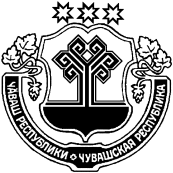 О проведении XVII районного фестиваля военно-патриотической песни памятиВ. Быкова, Г. Иванова, Ю. Макарова иС. Эзенкина «Пусть живые запомнят ипусть поколения помнят»       В рамках проведения в Российской Федерации Года культурного наследия народов России, в Чувашской Республике Года выдающихся земляков и в целях патриотического воспитания молодежи, увековечения памяти воинов, погибших при выполнении интернационального долга в Афганистане и воинов, погибших при выполнении воинского долга в Чеченской Республике  администрация  района                             п о с т а н о в л я е т:1.Провести 15 февраля 2022 года XVII районный  фестиваль  военно-патриотической песни памяти В. Быкова, Г. Иванова, Ю. Макарова и С. Эзенкина «Пусть живые запомнят и пусть поколения помнят».2.Утвердить Положение (приложение №1), состав оргкомитета (приложение №2), жюри (приложение № 3), смету расходов (приложение № 4).3.Обязать руководителей АУ «Многофункциональный культурный центр» Красночетайского района, МАУ ДО «Красночетайская детская школа искусств», директоров основных и средних общеобразовательных учреждений обеспечить явку участников на  фестиваль согласно  Положению.4.Сектору информационных ресурсов администрации Красночетайского района организовать систематическое освещение через средства массовой информации материалов районного фестиваля военно-патриотической песни.     5.Возложить ответственность за организационно-методическую работу по подготовке и проведению фестиваля  на заместителя главы администрации Красночетайского района - начальника отдела образования И.Н. Живоева.СогласованоЗаведующий сектором правовойработы  администрации района                                          В.Н. КондратьеваИсполнительглавный специалист –эксперт  отдела культуры, туризма иархивного дела администрации района                                           А.Н. МихуткинаЧУВАШСКАЯ РЕСПУБЛИКА АДМИНИСТРАЦИЯ КРАСНОЧЕТАЙСКОГО РАЙОНАЧĂВАШ РЕСПУБЛИКИХĔРЛĔ ЧУТАЙ РАЙОН АДМИНИСТРАЦИĕПОСТАНОВЛЕНИЕ13.01.2022  № 11с. Красные ЧетаийышĂну13.01.2022  11№                       Хĕрлĕ Чутай салиГлава администрации района     И.Н. Михопаров